      РЕШЕНИЕ	         КАРАР  № 103                                            с. Большой Шурняк	                        от 28.12.2017 г.«О материальном поощрении»В соответствии с распоряжением Кабинета Министров Республики Татарстан от  27.12.2017г.  №3641-р «О материальном поощрении глав городских и сельских поселений муниципальных образований Республики Татарстан по итогам работы за IV квартал 2017 года», Совет Большешурнякского сельского поселенияРЕШИЛ:Выплатить материальное поощрение главе Большешурнякского сельского поселения согласно приложению.Контроль за исполнением настоящего решения оставляю за собой.Председатель						        Мельников Н.И.Приложениек решению СоветаБольшешурнякского сельского поселенияот 28.12.2017г. № 103Распределение субсидий Большешурнякскому сельскому поселению на материальное поощрение глав городских и сельских поселенийСОВЕТ БОЛЬШЕШУРНЯКСКОГОСЕЛЬСКОГО ПОСЕЛЕНИЯ ЕЛАБУЖСКОГО МУНИЦИПАЛЬНОГОРАЙОНАРЕСПУБЛИКИ ТАТАРСТАН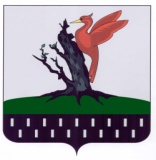 ТАТАРСТАН РЕСПУБЛИКАСЫАЛАБУГА  МУНИЦИПАЛЬ РАЙОНЫ  ОЛЫ ШУРНЯК АВЫЛ ЖИРЛЕГЕ  СОВЕТЫ НаименованиеСумма субсидий,рублей12Материальное поощрение31 147,34Начисления, 30,2%9 406,50Итого40 553,84